Об утверждении плана мероприятий («дорожной карты») по снижению (ликвидации)кредиторской задолженности бюджетаУбеевского сельского поселения Красноармейского района Чувашской Республики и принятию мер по ее погашению в целяхнедопущения образования просроченной  кредиторской задолженности В целях эффективного и целевого использования средств бюджета Убеевского сельского поселения Красноармейского района Чувашской Республики и во исполнение Соглашения № 7 о мерах по социально-экономическому развитию и оздоровлению муниципальных финансов Убеевского сельского поселения Красноармейского района Чувашской Республики от 15 января 2021 года администрация Убеевского сельского поселения Красноармейского района Чувашской Республики постановляет:1. Утвердить План мероприятий ("дорожную карту") по снижению (ликвидации) кредиторской задолженности бюджета Убеевского сельского поселения Красноармейского района Чувашской Республики и принятию мер по ее погашению в целях недопущения образования просроченной кредиторской задолженности (далее - План).2. Ответственным исполнителям принять меры по реализации Плана.3. Контроль за исполнением настоящего постановления возложить на финансовый отдел  администрации Красноармейского района Чувашской Республики.4. Настоящее постановление вступает в силу со дня его подписания и действует на правоотношения, возникшие с 1 января 2021 года.Глава Убеевского сельского поселенияКрасноармейского района                                                                                          Н.И. ДимитриеваПриложение № 1                                                                                                                 к постановлению администрации                                                                                                               Убеевского сельского поселения                                                                                                      Красноармейского района                                                                                                 Чувашской Республики                                                                                                  от 23.04.2021 г.    № 28 ПЛАНМЕРОПРИЯТИЙ ("ДОРОЖНАЯ КАРТА") ПО СНИЖЕНИЮ (ЛИКВИДАЦИИ)КРЕДИТОРСКОЙ ЗАДОЛЖЕННОСТИ БЮДЖЕТА УБЕЕВСКОГО СЕЛЬСКОГО ПОСЕЛЕНИЯ КРАСНОАРМЕЙСКОГО РАЙОНА ЧУВАШСКОЙ РЕСПУБЛИКИИ ПРИНЯТИЮ МЕР ПО ЕЕ ПОГАШЕНИЮ В ЦЕЛЯХ НЕДОПУЩЕНИЯОБРАЗОВАНИЯ ПРОСРОЧЕННОЙ КРЕДИТОРСКОЙ ЗАДОЛЖЕННОСТИЧĂВАШ  РЕСПУБЛИКИКРАСНОАРМЕЙСКИ РАЙОНĚ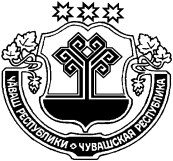 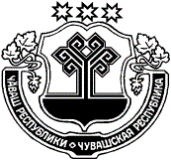 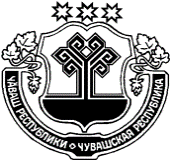 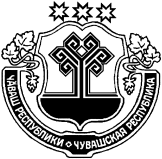 ЧУВАШСКАЯ  РЕСПУБЛИКА КРАСНОАРМЕЙСКИЙ РАЙОН   УПИ ЯЛ ПОСЕЛЕНИЙĚНАДМИНИСТРАЦИЙĚ                         ЙЫШĂНУ      2021.04.23     28   №     Упи салиАДМИНИСТРАЦИЯУБЕЕВСКОГОСЕЛЬСКОГО ПОСЕЛЕНИЯ            ПОСТАНОВЛЕНИЕ23.04. 2021    №  28с. УбеевоN п/п Наименование мероприятия Срок исполнения Исполнитель 1.Обеспечение контроля соответствия показаний приборов учета энергоресурсов потребленным объемам по данным поставщиков коммунальных услуг ежеквартально главные распорядители  бюджетных средств 2.Обеспечение контроля за заключением договоров на закупку товаров, выполнение работ и оказание услуг в пределах доведенных в текущем финансовом году лимитов бюджетных обязательств при заключении договоров главные распорядители  бюджетных средств3.Осуществление текущего контроля за принятием бюджетных обязательств, подлежащих исполнению за счет средств Красноармейского района на текущий финансовый год постоянно главные распорядители  бюджетных средств4.Проведение инвентаризации с контрагентами с подтверждением образовавшейся  кредиторской (дебиторской) задолженности актами сверокежеквартально до 20 числа месяца, следующего за отчетным кварталом главные распорядители  бюджетных средств5.Осуществление проверки достоверности и законности совершения операций, наличия фактов авансовых платежей, не предусмотренных условиями заключенных договоров по мере совершения главные распорядители  бюджетных средств6.Анализ достоверности отнесения задолженности к просроченной задолженности с учетом норм действующего законодательства в течение года главные распорядители  бюджетных средств7.Осуществление полного и своевременного отражения дебиторской (кредиторской) задолженности в бухгалтерском учете и отчетностив течение года главные распорядители  бюджетных средств8.Организация анализа оборотной ведомости по счетам 302 «Расчеты по принятым обязательствам» 206 «Расчеты по выданным авансам»еженедельно главные распорядители  бюджетных средств